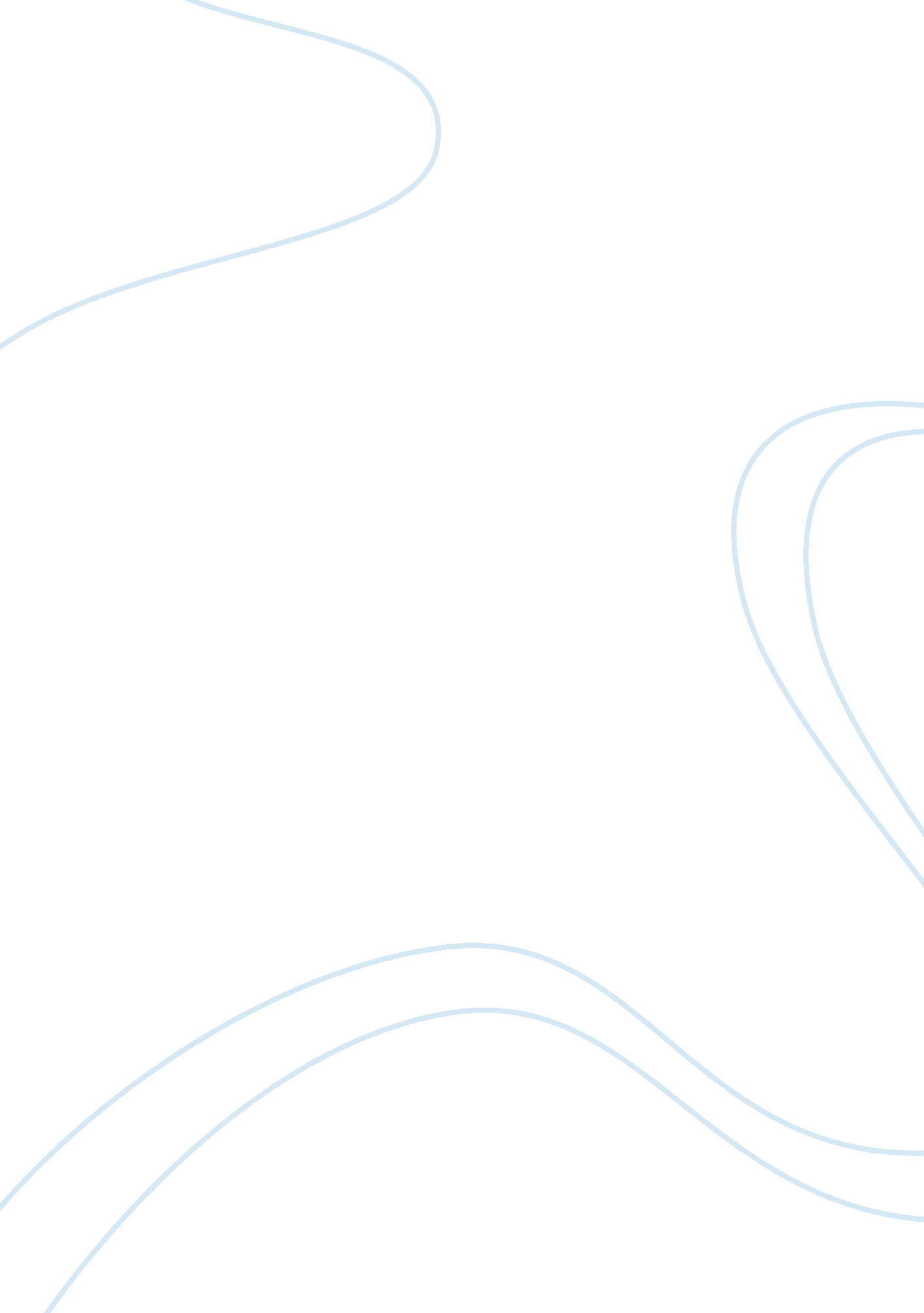 Hamlet critique assignmentArt & Culture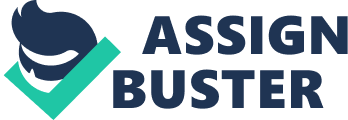 Hamlet the film is completely different from the actual text written by William Shakespeare. It differs in various ways such as the music, characters, and emotion. Within the text, Shakespeare writes the novel with emotion and suspense; reading it one would say the feelings that Shakespeare was trying to get across was not the same as watching the film. During the film, the characters came to live and made you feel what they were feeling, the play became more understandable. Throughout the film, three different critical approaches were demonstrated. In the following were gender, new historicism, and psychoanalytic. During Shakespearean time which was the renaissance, the views of men and women were very different than today. Gender inequality during the renaissance was demonstrated in the film several of times. During that time, the male role stated that the man was superior to all women in all aspects. They were strong, dominant and egoistic. “ What a piece of work is a man, how noble in reason, how infinite in faculties, in form and moving how express and admirable, in action how like an angel, in apprehension how like a god! ” (Shakespeare 1395). Men were viewed as Gods due to the fact that they were strong, good looking and admirable. Women on the other hand were seen as fragile, emotional and sensitive human beings. Within the film an example of gender was when hamlet is disgusted by the fact his mother is sleeping with the murderer of his father which also happens to be his uncle! “ Frailty, thy name is woman” (Shakespeare 1371). This quote demonstrated how Shakespeare thought that women were frail and weak. In hamlet, it was used to describe hamlet’s mother’s weakness by sleeping with her husband’s murderer. Hamlet critique By Marooning 